  IL TEATRO DI MARCO RUALRoma Tel 339.53.63.355 – 349.44.28.716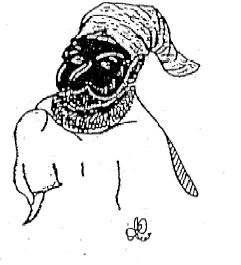                                                                 ELENCO BRANIDANTE   Canto  XXXIII dell’Inferno ( Il Conte Ugolino)  e sonettiSHAKESPEARE  Monologo di marco Antonio (Dal Giulio Cesare)BRECHT Generale il tuo carro armatoNERUDA Posso scrivere i versi più tristi questa notteLORCA  Lamento per IgnazioPAVESE  Lavorare stanca;Fumatori di carta;Verrà la morte e avrà i tuoi occhiPOLIZIANO SonettiANGIOLIERI S’io fossi focoALBERTI Alla memoria di Pablo NerudaPREVERT BarbaraCARDARELLI GabbianiN. B. Questi brani vivono all’interno dello spettacolo e vengono commentati e storicizzati.